                                                                                                               ΠΕΙΡΑΙΑΣ  06/10/2022, Α.Π: 73              ΠΡΟΣ: ΤΑ ΜΕΛΗ ΤΟΥ ΣΥΛΛΟΓΟΥΣυμμετέχουμε στο συλλαλητήριο εκπαιδευτικών και εργατικών σωματείων ενάντια στην ακρίβεια ΠΑΡΑΣΚΕΥΗ 7 ΟΚΤΩΒΡΙΟΥ 2022 -μέρα της συνόδου κορυφής της Ε.Ε. για την ενέργεια- ΣΤΙΣ 19:00, ΣΤΗΝ ΠΛ. ΚΛΑΥΘΜΩΝΟΣΣυνάδελφοι, συναδέλφισσες,Το κύμα ακρίβειας που πλήττει τα λαϊκά στρώματα στη χώρα μας αλλά και παγκόσμια, σε συνδυασμό με την ανεργία και τον πόλεμο, δημιουργούν πρωτόγνωρες καταστάσεις στις ζωές μας. Όσο η ακρίβεια μεγαλώνει, τόσο η φτώχια εξαπλώνεται. Οι απανωτές ανατιμήσεις σε βασικά είδη κατανάλωσης, οι αυξήσεις στο ρεύμα και στα καύσιμα (είμαστε η χώρα με το ακριβότερο οικιακό ρεύμα στην Ευρώπη) που συμπαρασύρουν εκατοντάδες είδη και υπηρεσίες, η αύξηση του κόστους στέγασης, κάνουν ακόμα πιο έντονες τις συνθήκες ανέχειας που βιώνουν οι εργαζόμενοι, οι άνεργοι, οι νέοι. Τις βιώνουμε και εμείς οι εκπαιδευτικοί, που βλέπουμε τους καθηλωμένους μισθούς μας να εξανεμίζονται, ενώ οι αναπληρωτές/τριες και νεοδιόριστοι συνάδελφοί μας είναι αδύνατο να τα βγάλουν πέρα με τους πενιχρούς μισθούς τους και όταν με την έναρξη της νέας σχολικής χρονιάς θα πρέπει να ξαναστήσουν σπιτικό πάλι από την αρχή.Η κυβέρνηση εμφανίζει την κατάσταση αυτή ως «φυσικό» φαινόμενο, για την οποία φταίνε ο πόλεμος, η πανδημία και οι αόρατοι νόμοι της αγοράς.  Αυτό που δεν λέει, αλλά το γνωρίζουν πολύ καλά οι εργαζόμενοι, είναι ότι η ακρίβεια μάς χτυπούσε την πόρτα πολύ πριν την έναρξη του πολέμου. Αυτό που δεν λέει είναι ότι η πανδημία ήταν ευκαιρία να αυξηθούν τα κέρδη και τα πλούτη των μεγάλων επιχειρήσεων σε βάρος των εργαζόμενων. Η διαχρονική πολιτική όλων των κυβερνήσεων και της Ευρωπαϊκής Ένωσης που ιδιωτικοποιούν και πουλούν κομμάτι κομμάτι τις δημόσιες επιχειρήσεις, όπως η ΔΕΗ, που εμπορευματοποιούν όλα τα κοινωνικά και δημόσια αγαθά, που νομοθετούν σε όφελος των επιχειρήσεων για την αύξηση των κερδών τους έχουν την πολιτική ευθύνη. Απέναντι σ’ αυτή την κατάσταση η κυβέρνηση προσπαθεί να ξεγελάσει με κουπόνια ελεημοσύνης, με τα οποία απλώς επιδοτεί με δημόσιο χρήμα τους μεγαλοεπιχειρηματίες της ενέργειας, των σουπερμάρκετ, των πετρελαίων για να διαιωνίζουν την κερδοφορία τους. Δεν πρέπει να ανεχτούμε άλλο αυτή την κοροϊδία και τη ληστεία εις βάρος της ζωής μας. Απαιτούμε εδώ και τώρα:- Πραγματικές αυξήσεις σε μισθούς/συντάξεις για κάλυψη των απωλειών των μνημονίων, του τιμάριθμου και της ακρίβειας, για ζωή με αξιοπρέπεια. Συνεχής αύξηση-αναπροσαρμογή των μισθών/συντάξεων με βάση τον τιμάριθμο. Κανένας μισθός κάτω από 1000 ευρώ, καταβολή του 13ου και 14ου μισθού. Αφορολόγητο 12.000 ευρώ και 4.000 για κάθε παιδί.- Άμεσα μέτρα κατά της ακρίβειας. Κατάργηση του ΦΠΑ στα είδη πρώτης ανάγκης και διατροφής. Διατίμηση στα τιμολόγια του ρεύματος, των καυσίμων και σε όλα τα βασικά αγαθά με κατάργηση του ειδικού φόρου κατανάλωσης για τους εργαζόμενους. Κατάργηση του ΕΝΦΙΑ. - Άμεση αύξηση της χρηματοδότησης για τα σχολεία, καμία ανοχή σε νέες περικοπές. - Άμεση καταβολή των συντάξεων στους συνταξιούχους. - Κατάργηση όλων των αντιασφαλιστικών/αντισυνταξιοδοτικών νόμων. Κατάργηση του νόμου Χατζηδάκη και όλων των αντεργατικών νόμων.ΔΕΝ ΘΑ ΠΛΗΡΩΣΟΥΜΕ ΓΙΑ ΑΛΛΗ ΜΙΑ ΦΟΡΑ ΤΑ «ΣΠΑΣΜΕΝΑ»!ΔΙΕΚΔΙΚΟΥΜΕ ΖΩΗ ΚΑΙ ΔΟΥΛΕΙΑ ΜΕ ΔΙΚΑΙΩΜΑΤΑ!Α′ ΣΥΛΛΟΓΟΣ  ΕΚΠΑΙΔΕΥΤΙΚΩΝ Π.Ε. ΠΕΙΡΑΙΑ“ΡΗΓΑΣ ΦΕΡΑΙΟΣ”ΤΖΑΒΕΛΛΑ ΚΑΙ ΑΛΕΞΑΝΔΡΟΥ 1  , ΠΕΙΡΑΙΑΣ 18533                      e-mail: info@rigasfereospeiraias.gr      http://www.rfp.gr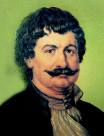 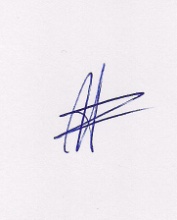 Ο ΠΡΟΕΔΡΟΣΜΑΡΙΟΣ	ΧΑΔΟΥΛΗΣ	ΓΙΑ ΤΟ  Δ.Σ.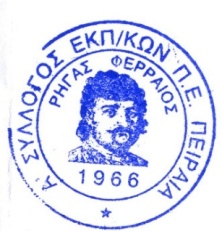 Ο ΓΕΝ. ΓΡΑΜΜΑΤΕΑΣ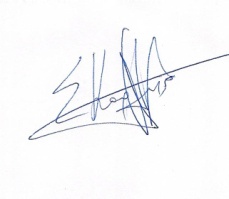 ΣΩΤΗΡΗΣ ΚΑΡΛΗΣ